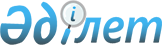 "2024-2026 жылдарға арналған Байғанин аудандық бюджетін бекіту туралы" 2023 жылғы 25 желтоқсандағы № 94 шешіміне өзгеріс енгізу туралыАқтөбе облысы Байғанин аудандық мәслихатының 2024 жылғы 4 маусымдағы № 171 шешімі
      Байғанин аудандық мәслихаты ШЕШІМ ҚАБЫЛДАДЫ:
      1. "2024-2026 жылдарға арналған Байғанин аудандық бюджетін бекіту туралы" 2023 жылғы 25 желтоқсандағы № 94 шешіміне келесідей өзгеріс енгізілсін:
      1 тармақ жаңа редакцияда жазылсын:
      "1. 2024-2026 жылдарға арналған Байғанин аудандық бюджеті тиісінше 1, 2 және 3 қосымшаларға сәйкес, оның ішінде 2024 жылға мынадай көлемдерде бекітілсін:
      1) кірістер – 9 722 557 мың теңге, оның ішінде:
      салықтық түсімдер – 5 052 715 мың теңге;
      салықтық емес түсімдер – 27 310 мың теңге;
      негізгі капиталды сатудан түсетін түсімдер – 6 000 мың теңге;
      трансферттер түсімі – 4 636 532 мың теңге;
      2) шығындар – 10 659 127,5 мың теңге;
      3) таза бюджеттік кредиттеу – 12 793 мың теңге, оның ішінде:
      бюджеттік кредиттер – 59 072 мың теңге;
      бюджеттік кредиттерді өтеу – 46 279 мың теңге;
      4) қаржы активтерімен операциялар бойынша сальдо – 0 теңге, оның ішінде:
      қаржы активтерін сатып алу – 0 теңге;
      мемлекеттің қаржы активтерін сатудан түсетін түсімдер – 0 теңге;
      5) бюджет тапшылығы (профициті) – -949 363,5 мың теңге;
      6) бюджет тапшылығын қаржыландыру (профицитін пайдалану) – 949 363,5 мың теңге, оның ішінде:
      қарыздар түсімі – 298 224 мың теңге;
      қарыздарды өтеу – 46 279 мың теңге;
      бюджет қаражатының пайдаланылатын қалдықтары – 697 418,5 мың теңге.".
      2. Көрсетілген шешімнің 1 қосымшасы осы шешімнің қосымшасына сәйкес жаңа редакцияда жазылсын.
      3. Осы шешім 2024 жылдың 1 қаңтарынан бастап қолданысқа енгізіледі. 2024 жылға арналған Байғанин аудандық бюджеті 
					© 2012. Қазақстан Республикасы Әділет министрлігінің «Қазақстан Республикасының Заңнама және құқықтық ақпарат институты» ШЖҚ РМК
				
      Байғанин аудандық мәслихатының төрағасы 

М. Сержан
Байғанин аудандық 
мәслихатының 2024 жылғы 
4 маусымдағы № 171 шешіміне 
қосымшаБайғанин аудандық 
мәслихатының 2023 жылғы 
25 желтоқсандағы № 94 
шешіміне 1 қосымша
Санаты
Санаты
Санаты
Санаты
Сомасы (мың теңге)
Сыныбы
Сыныбы
Сыныбы
Сомасы (мың теңге)
Iшкi сыныбы
Iшкi сыныбы
Сомасы (мың теңге)
Атауы
Сомасы (мың теңге)
І. КІРІСТЕР
9 722 557
1
Салықтық түсімдер
5 052 715
01
Табыс салығы
523 150
1
Корпоративтік табыс салығы
22 600
2
Жеке табыс салығы
500 550
03
Әлеуметтiк салық
411 000
1
Әлеуметтік салық
411 000
04
Меншiкке салынатын салықтар
4 103 421
1
Мүлiкке салынатын салықтар
4 103 421
05
Тауарларға, жұмыстарға және көрсетілетін қызметтерге салынатын iшкi салықтар
3 644
2
Акциздер
978
4
Кәсiпкерлiк және кәсiби қызметтi жүргiзгенi үшiн алынатын алымдар
2 666
08
Заңдық маңызы бар әрекеттерді жасағаны және (немесе) оған уәкілеттігі бар мемлекеттік органдар немесе лауазымды адамдар құжаттар бергені үшін алынатын міндетті төлемдер
11 500
1
Мемлекеттік баж
11 500
2
Салықтық емес түсiмдер
27 310
01
Мемлекеттік меншіктен түсетін кірістер
10 610
5
Мемлекет меншігіндегі мүлікті жалға беруден түсетін кірістер
10 488
7
Мемлекеттік бюджеттен берілген кредиттер бойынша сыйақылар
57
9
Мемлекет меншігінен түсетін басқа да кірістер
65
03
Мемлекеттік бюджеттен қаржыландырылатын мемлекеттік мекемелер ұйымдастыратын мемлекеттік сатып алуды өткізуден түсетін ақша түсімдері
350
1
Мемлекеттік бюджеттен қаржыландырылатын мемлекеттік мекемелер ұйымдастыратын мемлекеттік сатып алуды өткізуден түсетін ақша түсімдері
350
04
Мемлекеттік бюджеттен қаржыландырылатын, сондай-ақ Қазақстан Республикасы Ұлттық Банкінің бюджетінен (шығыстар сметасынан) ұсталатын және қаржыландырылатын мемлекеттік мекемелер салатын айыппұлдар, өсімпұлдар, санкциялар, өндіріп алулар
350
1
Мұнай секторы ұйымдарынан, Жәбірленушілерге өтемақы қорына, Білім беру инфрақұрылымын қолдау қорына және Арнаулы мемлекеттік қорға түсетін түсімдерді қоспағанда, мемлекеттік бюджеттен қаржыландырылатын, сондай-ақ Қазақстан Республикасы Ұлттық Банкінің бюджетінен (шығыстар сметасынан) ұсталатын және қаржыландырылатын мемлекеттік мекемелер салатын айыппұлдар, өсімпұлдар, санкциялар, өндіріп алулар
350
06
Басқа да салықтық емес түсiмдер
16 000
1
Басқа да салықтық емес түсiмдер
16 000
3
Негізгі капиталды сатудан түсетін түсімдер
6 000
01
Мемлекеттік мекемелерге бекітілген мемлекеттік мүлікті сату
6 000
1
Мемлекеттік мекемелерге бекітілген мемлекеттік мүлікті сату
6 000
4
Трансферттердің түсімдері
4 636 532
02
Мемлекеттiк басқарудың жоғары тұрған органдарынан түсетiн трансферттер
4 636 532
2
Облыстық бюджеттен түсетiн трансферттер
4 636 532
Функционалдық топ
Функционалдық топ
Функционалдық топ
Функционалдық топ
Функционалдық топ
Сомасы (мың теңге)
Кіші функция
Кіші функция
Кіші функция
Кіші функция
Сомасы (мың теңге)
Бюджеттік бағдарламалардың әкiмшiсi
Бюджеттік бағдарламалардың әкiмшiсi
Бюджеттік бағдарламалардың әкiмшiсi
Сомасы (мың теңге)
Бағдарлама
Бағдарлама
Сомасы (мың теңге)
Атауы
Сомасы (мың теңге)
II. ШЫҒЫНДАР
10 659 127,5
01
Жалпы сипаттағы мемлекеттiк көрсетілетін қызметтер
566 760
1
Мемлекеттiк басқарудың жалпы функцияларын орындайтын өкiлдi, атқарушы және басқа органдар
291 489
112
Аудан (облыстық маңызы бар қала) мәслихатының аппараты
51 512
001
Аудан (облыстық маңызы бар қала) мәслихатының қызметін қамтамасыз ету жөніндегі қызметтер
50 912
003
Мемлекеттік органның күрделі шығыстары
600
122
Аудан (облыстық маңызы бар қала) әкімінің аппараты
239 977
001
Аудан (облыстық маңызы бар қала) әкімінің қызметін қамтамасыз ету жөніндегі қызметтер
212 902
003
Мемлекеттік органның күрделі шығыстары
27 075
2
Қаржылық қызмет
39 606
452
Ауданның (облыстық маңызы бар қаланың) қаржы бөлімі
39 606
001
Ауданның (облыстық маңызы бар қаланың) бюджетін орындау және коммуналдық меншігін басқару саласындағы мемлекеттік саясатты іске асыру жөніндегі қызметтер
38 038
003
Салық салу мақсатында мүлікті бағалауды жүргізу
750
010
Жекешелендіру, коммуналдық меншікті басқару, жекешелендіруден кейінгі қызмет және осыған байланысты дауларды реттеу
323
113
Төменгі тұрған бюджеттерге берілетін нысаналы ағымдағы трансферттер
495
5
Жоспарлау және статистикалық қызмет
33 359
453
Ауданның (облыстық маңызы бар қаланың) экономика және бюджеттік жоспарлау бөлімі
33 359
001
Экономикалық саясатты, мемлекеттік жоспарлау жүйесін қалыптастыру және дамыту саласындағы мемлекеттік саясатты іске асыру жөніндегі қызметтер
33 359
9
Жалпы сипаттағы өзге де мемлекеттiк қызметтер
202 306
454
Ауданның (облыстық маңызы бар қаланың) кәсіпкерлік және ауыл шаруашылығы бөлімі
44 135
001
Жергілікті деңгейде кәсіпкерлікті және ауыл шаруашылығын дамыту саласындағы мемлекеттік саясатты іске асыру жөніндегі қызметтер
44 135
458
Ауданның (облыстық маңызы бар қаланың) тұрғын үй-коммуналдық шаруашылығы, жолаушылар көлігі және автомобиль жолдары бөлімі
53 897
001
Жергілікті деңгейде тұрғын үй-коммуналдық шаруашылығы, жолаушылар көлігі және автомобиль жолдары саласындағы мемлекеттік саясатты іске асыру жөніндегі қызметтер
40 847
013
Мемлекеттік органның күрделі шығыстары
11 150
114
Төменгі тұрған бюджеттерге берілетін нысаналы даму трансферттері
1 900
466
Ауданның (облыстық маңызы бар қаланың) сәулет, қала құрылысы және құрылыс бөлімі
104 274
040
Мемлекеттік органдардың объектілерін дамыту
104 274
02
Қорғаныс
173 879
1
Әскери мұқтаждар
14 773
122
Аудан (облыстық маңызы бар қала) әкімінің аппараты
14 773
005
Жалпыға бірдей әскери міндетті атқару шеңберіндегі іс-шаралар
14 773
2
Төтенше жағдайлар жөнiндегi жұмыстарды ұйымдастыру
159 106
122
Аудан (облыстық маңызы бар қала) әкімінің аппараты
159 106
006
Аудан (облыстық маңызы бар қала) ауқымындағы төтенше жағдайлардың алдын алу және оларды жою
1 372
007
Аудандық (қалалық) ауқымдағы дала өрттерінің, сондай-ақ мемлекеттік өртке қарсы қызмет органдары құрылмаған елдi мекендерде өрттердің алдын алу және оларды сөндіру жөніндегі іс-шаралар
157 734
06
Әлеуметтiк көмек және әлеуметтiк қамсыздандыру
415 507
1
Әлеуметтiк қамсыздандыру
60 424
451
Ауданның (облыстық маңызы бар қаланың) жұмыспен қамту және әлеуметтік бағдарламалар бөлімі
60 424
005
Мемлекеттік атаулы әлеуметтік көмек
60 424
2
Әлеуметтiк көмек
276 680
451
Ауданның (облыстық маңызы бар қаланың) жұмыспен қамту және әлеуметтік бағдарламалар бөлімі
276 680
004
Ауылдық жерлерде тұратын денсаулық сақтау, білім беру, әлеуметтік қамтамасыз ету, мәдениет, спорт және ветеринар мамандарына отын сатып алуға Қазақстан Республикасының заңнамасына сәйкес әлеуметтік көмек көрсету
32 102
006
Тұрғын үйге көмек көрсету
241
007
Жергілікті өкілетті органдардың шешімі бойынша мұқтаж азаматтардың жекелеген топтарына әлеуметтік көмек
69 195
014
Мұқтаж азаматтарға үйде әлеуметтiк көмек көрсету
30 256
017
Оңалтудың жеке бағдарламасына сәйкес мұқтаж мүгедектігі бар адамдарды протездік-ортопедиялық көмек, сурдотехникалық құралдар, тифлотехникалық құралдар, санаторий-курорттық емделу, мiндеттi гигиеналық құралдармен қамтамасыз ету, арнаулы жүрiп-тұру құралдары, жеке көмекшінің және есту бойынша мүгедектігі бар адамдарға қолмен көрсететiн тіл маманының қызметтері мен қамтамасыз ету
144 886
9
Әлеуметтiк көмек және әлеуметтiк қамтамасыз ету салаларындағы өзге де қызметтер
78 403
451
Ауданның (облыстық маңызы бар қаланың) жұмыспен қамту және әлеуметтік бағдарламалар бөлімі
78 403
001
Жергілікті деңгейде халық үшін әлеуметтік бағдарламаларды жұмыспен қамтуды қамтамасыз етуді іске асыру саласындағы мемлекеттік саясатты іске асыру жөніндегі қызметтер
42 337
011
Жәрдемақыларды және басқа да әлеуметтік төлемдерді есептеу, төлеу мен жеткізу бойынша қызметтерге ақы төлеу
653
021
Мемлекеттік органның күрделі шығыстары
900
050
Қазақстан Республикасында мүгедектігі бар адамдардың құқықтарын қамтамасыз етуге және өмір сүру сапасын жақсарту
7 266
054
Үкіметтік емес ұйымдарда мемлекеттік әлеуметтік тапсырысты орналастыру
27 247
07
Тұрғын үй-коммуналдық шаруашылық
1 360 591,7
1
Тұрғын үй шаруашылығы
892 350,4
466
Ауданның (облыстық маңызы бар қаланың) сәулет, қала құрылысы және құрылыс бөлімі
892 350,4
003
Коммуналдық тұрғын үй қорының тұрғын үйін жобалау және (немесе) салу, реконструкциялау
343 820
004
Инженерлік-коммуникациялық инфрақұрылымды жобалау, дамыту және (немесе) жайластыру
270 218,4
098
Коммуналдық тұрғын үй қорының тұрғын үйлерін сатып алу
278 312
2
Коммуналдық шаруашылық
461 615,5
458
Ауданның (облыстық маңызы бар қаланың) тұрғын үй-коммуналдық шаруашылығы, жолаушылар көлігі және автомобиль жолдары бөлімі
443 747,5
012
Сумен жабдықтау және су бұру жүйесінің жұмыс істеуі
55 154
027
Ауданның (облыстық маңызы бар қаланың) коммуналдық меншігіндегі газ жүйелерін қолдануды ұйымдастыру
26 472
048
Қаланы және елді мекендерді абаттандыруды дамыту
30 675,9
058
Елді мекендердегі сумен жабдықтау және су бұру жүйелерін дамыту
331 445,6
466
Ауданның (облыстық маңызы бар қаланың) сәулет, қала құрылысы және құрылыс бөлімі
17 868
058
Елді мекендердегі сумен жабдықтау және су бұру жүйелерін дамыту
17 868
3
Елді-мекендерді көркейту
6 625,8
458
Ауданның (облыстық маңызы бар қаланың) тұрғын үй-коммуналдық шаруашылығы, жолаушылар көлігі және автомобиль жолдары бөлімі
6 625,8
015
Елдi мекендердегі көшелердi жарықтандыру
6 625,8
08
Мәдениет, спорт, туризм және ақпараттық кеңістiк
765 369,6
1
Мәдениет саласындағы қызмет
294 794
457
Ауданның (облыстық маңызы бар қаланың) мәдениет, тілдерді дамыту, дене шынықтыру және спорт бөлімі
280 110
003
Мәдени-демалыс жұмысын қолдау
280 110
466
Ауданның (облыстық маңызы бар қаланың) сәулет, қала құрылысы және құрылыс бөлімі
14 684
011
Мәдениет объектілерін дамыту
14 684
2
Спорт
54 395
457
Ауданның (облыстық маңызы бар қаланың) мәдениет, тілдерді дамыту, дене шынықтыру және спорт бөлімі
45 401
008
Ұлттық және бұқаралық спорт түрлерін дамыту
33 403
009
Аудандық (облыстық маңызы бар қалалық) деңгейде спорттық жарыстар өткiзу
3 461
010
Әртүрлi спорт түрлерi бойынша аудан (облыстық маңызы бар қала) құрама командаларының мүшелерiн дайындау және олардың облыстық спорт жарыстарына қатысуы
8 537
466
Ауданның (облыстық маңызы бар қаланың) сәулет, қала құрылысы және құрылыс бөлімі
8 994
008
Cпорт объектілерін дамыту
8 994
3
Ақпараттық кеңiстiк
246 668
457
Ауданның (облыстық маңызы бар қаланың) мәдениет, тілдерді дамыту, дене шынықтыру және спорт бөлімі
234 593
006
Аудандық (қалалық) кiтапханалардың жұмыс iстеуi
234 493
007
Мемлекеттiк тiлдi және Қазақстан халқының басқа да тiлдерін дамыту
100
456
Ауданның (облыстық маңызы бар қаланың) ішкі саясат бөлімі
12 075
002
Мемлекеттік ақпараттық саясат жүргізу жөніндегі қызметтер
12 075
9
Мәдениет, спорт, туризм және ақпараттық кеңiстiктi ұйымдастыру жөнiндегi өзге де қызметтер
169 512,6
456
Ауданның (облыстық маңызы бар қаланың) ішкі саясат бөлімі
125 849,6
001
Жергілікті деңгейде ақпарат, мемлекеттілікті нығайту және азаматтардың әлеуметтік сенімділігін қалыптастыру саласында мемлекеттік саясатты іске асыру жөніндегі қызметтер
36 171
003
Жастар саясаты саласында іс-шараларды іске асыру
86 428,6
006
Мемлекеттік органның күрделі шығыстары
2 200
032
Ведомстволық бағыныстағы мемлекеттік мекемелер мен ұйымдардың күрделі шығыстары
1 050
457
Ауданның (облыстық маңызы бар қаланың) мәдениет, тілдерді дамыту, дене шынықтыру және спорт бөлімі
43 663
001
Жергілікті деңгейде мәдениет, тілдерді дамыту, дене шынықтыру және спорт саласында мемлекеттік саясатты іске асыру жөніндегі қызметтер
30 634
032
Ведомстволық бағыныстағы мемлекеттік мекемелер мен ұйымдардың күрделі шығыстары
13 029
10
Ауыл, су, орман, балық шаруашылығы, ерекше қорғалатын табиғи аумақтар, қоршаған ортаны және жануарлар дүниесін қорғау, жер қатынастары
71 594
6
Жер қатынастары
34 920
463
Ауданның (облыстық маңызы бар қаланың) жер қатынастары бөлімі
34 920
001
Аудан (облыстық маңызы бар қала) аумағында жер қатынастарын реттеу саласындағы мемлекеттік саясатты іске асыру жөніндегі қызметтер
34 178
007
Мемлекеттік органның күрделі шығыстары
742
9
Ауыл, су, орман, балық шаруашылығы, қоршаған ортаны қорғау және жер қатынастары саласындағы басқа да қызметтер
36 674
453
Ауданның (облыстық маңызы бар қаланың) экономика және бюджеттік жоспарлау бөлімі
36 674
099
Мамандарға әлеуметтік қолдау көрсету жөніндегі шараларды іске асыру
36 674
11
Өнеркәсіп, сәулет, қала құрылысы және құрылыс қызметі
142 574
2
Сәулет, қала құрылысы және құрылыс қызметі
142 574
466
Ауданның (облыстық маңызы бар қаланың) сәулет, қала құрылысы және құрылыс бөлімі
142 574
001
Құрылыс, облыс қалаларының, аудандарының және елді мекендерінің сәулеттік бейнесін жақсарту саласындағы мемлекеттік саясатты іске асыру және ауданның (облыстық маңызы бар қаланың) аумағын оңтайла және тиімді қала құрылыстық игеруді қамтамасыз ету жөніндегі қызметтер
86 817
013
Аудан аумағында қала құрылысын дамытудың кешенді схемаларын, аудандық (облыстық) маңызы бар қалалардың, кенттердің және өзге де ауылдық елді мекендердің бас жоспарларын әзірлеу
45 667
015
Мемлекеттік органның күрделі шығыстары
10 090
12
Көлiк және коммуникация
3 688 285,9
1
Автомобиль көлiгi
3 688 285,9
458
Ауданның (облыстық маңызы бар қаланың) тұрғын үй-коммуналдық шаруашылығы, жолаушылар көлігі және автомобиль жолдары бөлімі
3 688 285,9
022
Көлік инфрақұрылымын дамыту
349 143,4
023
Автомобиль жолдарының жұмыс істеуін қамтамасыз ету
77 179,7
045
Аудандық маңызы бар автомобиль жолдарын және елді-мекендердің көшелерін күрделі және орташа жөндеу
3 261 962,8
13
Басқалар
376 016
9
Басқалар
376 016
452
Ауданның (облыстық маңызы бар қаланың) қаржы бөлімі
98 500
012
Ауданның (облыстық маңызы бар қаланың) жергілікті атқарушы органының резерві
98 500
458
Ауданның (облыстық маңызы бар қаланың) тұрғын үй-коммуналдық шаруашылығы, жолаушылар көлігі және автомобиль жолдары бөлімі
277 516
064
"Ауыл-Ел бесігі" жобасы шеңберінде ауылдық елді мекендердегі әлеуметтік және инженерлік инфрақұрылымдарды дамыту
277 516
14
Борышқа қызмет көрсету
29 324
1
Борышқа қызмет көрсету
29 324
452
Ауданның (облыстық маңызы бар қаланың) қаржы бөлімі
29 324
013
Жергілікті атқарушы органдардың облыстық бюджеттен қарыздар бойынша сыйақылар мен өзге де төлемдерді төлеу бойынша борышына қызмет көрсету
29 324
15
Трансферттер
3 069 226,3
1
Трансферттер
3 069 226,3
452
Ауданның (облыстық маңызы бар қаланың) қаржы бөлімі
3 069 226,3
006
Пайдаланылмаған (толық пайдаланылмаған) нысаналы трансферттерді қайтару
108 111,9
007
Бюджеттік алып коюлар
2 311 397
024
Заңнаманы өзгертуге байланысты жоғары тұрған бюджеттің шығындарын өтеуге төменгі тұрған бюджеттен ағымдағы нысаналы трансферттер
81 592
038
Субвенциялар
429 868
054
Қазақстан Республикасының Ұлттық қорынан берілетін нысаналы трансферт есебінен республикалық бюджеттен бөлінген пайдаланылмаған (түгел пайдаланылмаған) нысаналы трансферттердің сомасын қайтару
138 257,4
ІII. ТАЗА БЮДЖЕТТІК КРЕДИТ БЕРУ
12 793
Бюджеттік кредиттер
59 072
10
Ауыл, су, орман, балық шаруашылығы, ерекше қорғалатын табиғи аумақтар, қоршаған ортаны және жануарлар дүниесін қорғау, жер қатынастары
59 072
9
Ауыл, су, орман, балық шаруашылығы, қоршаған ортаны қорғау және жер қатынастары саласындағы басқа да қызметтер
59 072
453
Ауданның (облыстық маңызы бар қаланың) экономика және бюджеттік жоспарлау бөлімі
59 072
006
Мамандарды әлеуметтік қолдау шараларын іске асыру үшін бюджеттік кредиттер
59 072
санаты
санаты
санаты
санаты
санаты
Сомасы (мың теңге)
сыныбы
сыныбы
сыныбы
сыныбы
Сомасы (мың теңге)
ішкі сыныбы
ішкі сыныбы
ішкі сыныбы
Сомасы (мың теңге)
Атауы
Сомасы (мың теңге)
5
Бюджеттік кредиттерді өтеу
46 279
01
Бюджеттік кредиттерді өтеу
46 279
1
Мемлекеттік бюджеттен берілген бюджеттік кредиттерді өтеу
46 279
IV. Қаржы активтерімен жасалатын операциялар бойынша сальдо
0
V. Бюджет тапшылығы (профициті)
-949 363,5
VI. Бюджет тапшылығын қаржыландыру (профицитін пайдалану)
949 363,5
санаты
санаты
санаты
санаты
санаты
Сомасы (мың теңге)
сыныбы
сыныбы
сыныбы
сыныбы
Сомасы (мың теңге)
ішкі сыныбы
ішкі сыныбы
ішкі сыныбы
Сомасы (мың теңге)
Атауы
Сомасы (мың теңге)
7
Қарыздар түсімдері
298 224
01
Мемлекеттік ішкі қарыздар
298 224
2
Қарыз алу келісім-шарттары
298 224
Функционалдық топ
Функционалдық топ
Функционалдық топ
Функционалдық топ
Функционалдық топ
Сомасы (мың теңге)
Кіші функция
Кіші функция
Кіші функция
Кіші функция
Сомасы (мың теңге)
Бюджеттік бағдарламалардың әкiмшiсi
Бюджеттік бағдарламалардың әкiмшiсi
Бюджеттік бағдарламалардың әкiмшiсi
Сомасы (мың теңге)
Бағдарлама
Бағдарлама
Сомасы (мың теңге)
Атауы
Сомасы (мың теңге)
16
Қарыздарды өтеу
46 279
1
Қарыздарды өтеу
46 279
452
Ауданның (облыстық маңызы бар қаланың) қаржы бөлімі
46 279
008
Жергілікті атқарушы органның жоғары тұрған бюджет алдындағы борышын өтеу
46 279
санаты
санаты
санаты
санаты
санаты
Сомасы (мың теңге)
сыныбы
сыныбы
сыныбы
сыныбы
Сомасы (мың теңге)
ішкі сыныбы
ішкі сыныбы
ішкі сыныбы
Сомасы (мың теңге)
АТАУЫ
Сомасы (мың теңге)
8
Бюджет қаражаттарының пайпдаланылатын қалдықтары
697 418,5
01
Бюджет қаражаты қалдықтары
697 418,5
1
Бюджет қаражатының бос қалдықтары
697 418,5